Правила поведение ребёнка на детской площадке.Запомните правила, которые необходимо соблюдать,если на детской площадке есть качели!Если качели очень тяжёлые (например, железные), нельзя спрыгивать на лету, ты можешь не успеть отбежать, и тогда качели ударят тебя прямо в затылок или в спину.Если ты любишь сам раскачивать качели, то должен всегда помнить: если их толкнуть посильнее и не поймать, качели попадут прямо тебе в лицо.Не бегай рядом с качелями! Может случиться так, что другой ребёнок не успеет затормозить, и вы оба получите травмы.Пластмассовые качели на верёвочках тоже небезопасны. Если ты на них сильно раскачаешься, то, наклонившись вперёд, можешь легко перевернуть сиденье своим весом.В зимнее время за поручни качелей держись особенно крепко. На руках у тебя обязательно должны быть рукавички или перчатки — они предохранят руки от примораживания к железным поручням.Безопасность на каруселях.Нельзя слезать с карусели, пока она крутится, так как следующее сиденье продолжает двигаться и может сильно ударить тебя, если ты не отбежал(а).Нельзя бежать по кругу, взявшись за одно сиденье, и раскручивать пустую карусель, а потом вдруг резко остановиться — можно получить удар следующим сиденьем.Нельзя вставать на сиденье карусели ногами, так как при движении можно потерять равновесие и, падая, удариться лбом.Безопасность на горке.Осторожно прикасайся к горке, пробуй её на ощупь: в жару железные горки сильно нагреваются и можно обжечься, прикоснувшись к металлическим частям. А зимой можно примёрзнуть к ним. Будь внимателен(ьна)!Постарайся отбежать от горки сразу после спуска. Иначе на тебя попадают все, кто сверху катится за тобой.В некоторых дворах горки деревянные. Летом осмотри её внимательно, нет ли на ней сколов, щербин, а то, спускаясь по ней, ты рискуешь получить занозу.Зимой с горки лучше скользить на специальных ледянках.На заметку родителям.
Чаще обсуждайте с ребёнком возможные опасные ситуации, привлекая личный опыт, случаи из жизни, но не пугайте малыша. Беседуйте так, чтобы он усвоил правила безопасного поведения и спокойно соблюдал их. Зная о возможных последствиях, ребёнок будет осторожнее.
Ребёнку постарше достаточно напоминания или предупреждения.На детских площадках иногда устанавливают турники, «шведские стенки» или перекладины, которые очень любят дети. Чтобы с ребёнком не произошло беды, запомните несколько советов.Не отходите от малыша, если он забирается высоко, — он может посмотреть вниз, но испугаться высоты и отпустить руки. Если вы не успеете подбежать, ребёнок упадёт вниз на спину, а с турника — вниз головой.Следите за тем, чтобы площадка вокруг различных приспособлений для лазанья (турников, лестниц и т.д.) была мягкой, посыпанной деревянной стружкой и постоянно перекапывалась. Бетонировать и асфальтировать такие поверхности запрещено. Если обнаружили нарушения, жалуйтесь в Управляющую компанию.Обязательно проверяйте, чтобы ворота (футбольные, хоккейные, гандбольные), лестницы-радуги, турники (как и качели) были хорошо закреплены и надёжно вкопаны в землю.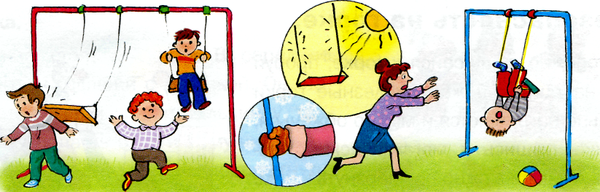 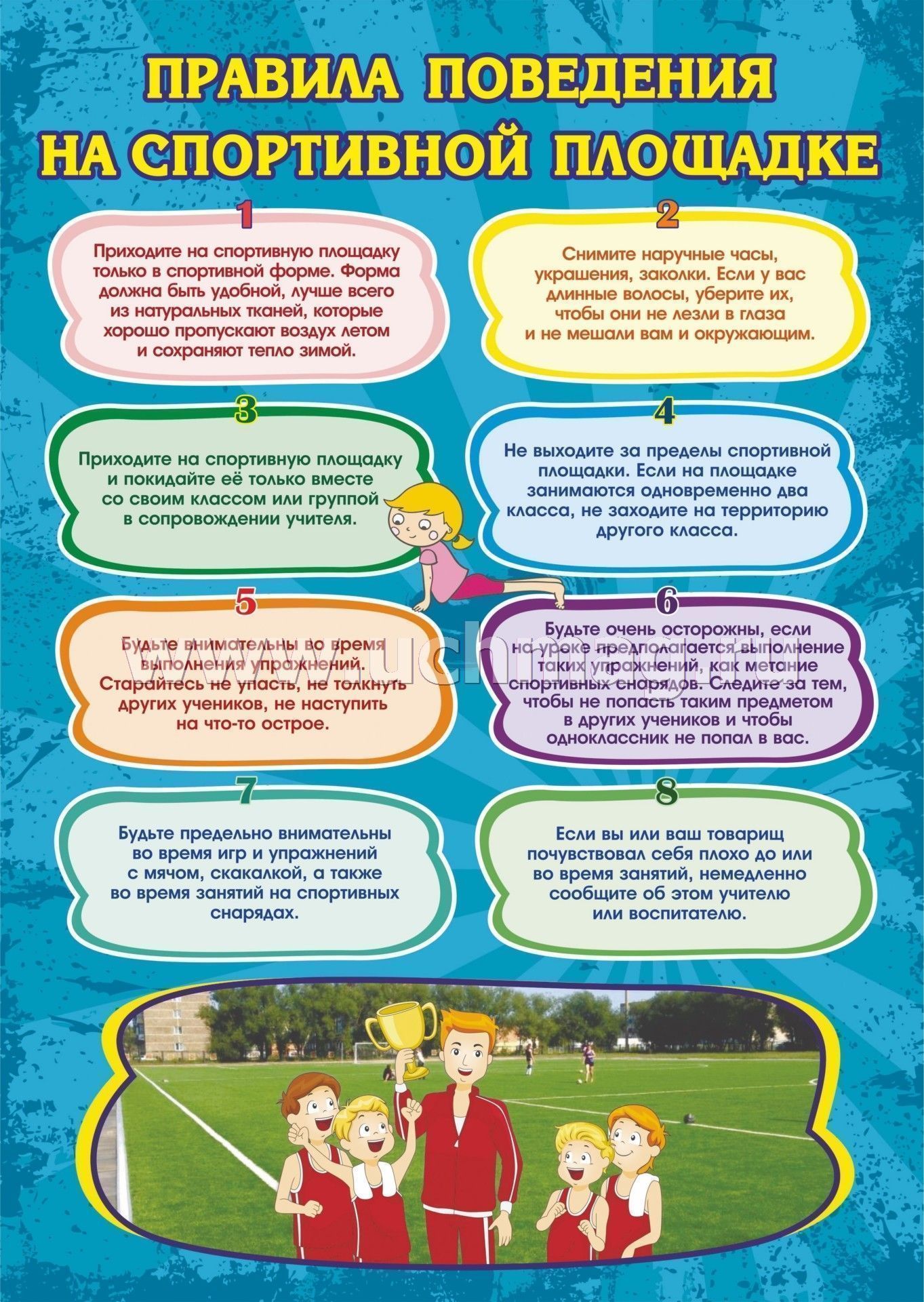 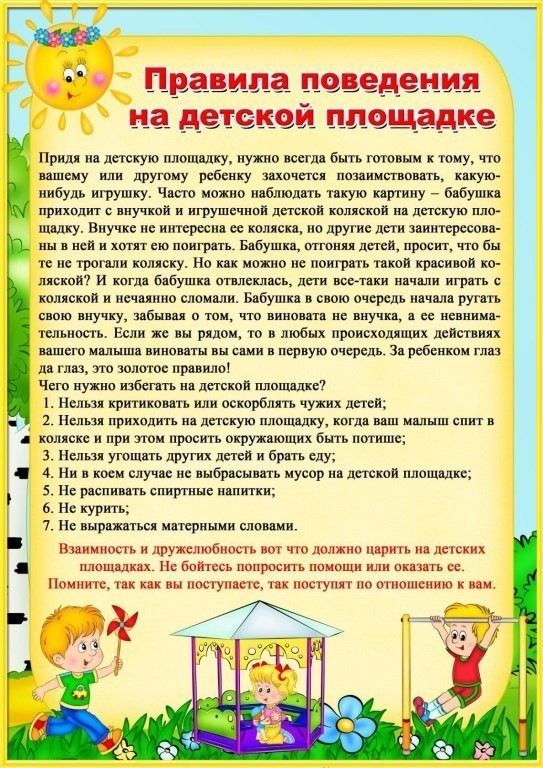 